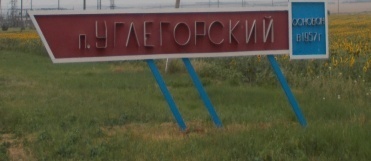 Информационный бюллетеньМО «Углегорское сельское поселение»Вторник  31 октября  2023 года   № 290Официальное средство массовой информации Углегорского сельского поселения «Углегорский вестник» издается на основании Решения Собрания депутатов Углегорского сельского поселения от 18.02.2016г. №  109, Постановления Администрации  Углегорского сельского поселения от 25.02.2016г. №23  Документы, публикуемые в «Углегорском вестнике» соответствуют оригиналам и имеют юридическую силу.РОССИЙСКАЯ ФЕДЕРАЦИЯРОСТОВСКАЯ ОБЛАСТЬТАЦИНСКИЙ РАЙОНМУНИЦИПАЛЬНОЕ ОБРАЗОВАНИЕ«УГЛЕГОРСКОЕ СЕЛЬСКОЕ ПОСЕЛЕНИЕ»СОБРАНИЕ ДЕПУТАТОВ  УГЛЕГОРСКОГО СЕЛЬСКОГО ПОСЕЛЕНИЯ______________________________________________________________________________________РЕШЕНИЕ31 октября  2023года                                                    № 102                                                            п. Углегорский	О внесении изменении в решение Собрания депутатов Углегорского сельского поселения № 96 от 06.09.2023г.  «О земельном налоге»В соответствии с главой 31 «Земельный налог» части 2 Налогового кодекса Российской Федерации, статьей 14 Федерального закона от 06.10.2003 № 131-ФЗ «Об общих принципах организации местного самоуправления в Российской Федерации», руководствуясь Уставом муниципального образования «Углегорское сельское поселение», Собрание депутатов Углегорского сельского поселенияРЕШИЛО:1. Внести следующие изменения в решение Собрание депутатов Углегорского сельского поселения № 96 от 06.09.2023 г. «О земельном налоге»:1.1. Абзац  подпункта 2.1 пункта 2 изложить в следующей редакции:« - занятых жилищным фондом и (или) объектами инженерной инфраструктуры жилищно-коммунального комплекса (за исключением части земельного участка, приходящейся на объект недвижимого имущества, не относящийся к жилищному фонду и (или) к объектам инженерной инфраструктуры жилищно-коммунального комплекса) или приобретенных (предоставленных) для жилищного строительства (за исключением земельных участков, приобретенных (предоставленных) для  индивидуального жилищного строительства, используемых в предпринимательской деятельности);». 2. Настоящее Решение вступает в силу с 1 января 2024 года, но не ранее чем по истечении одного месяца со дня его официального опубликования. 3. Контроль за выполнением настоящего решения возложить на постоянную депутатскую комиссию по экономической реформе, бюджету, налогам, муниципальной собственности (Астафьева Н.Ю.).Председатель Собрания депутатов-глава Углегорского сельского поселения                                                                                        Е.В. Храмова____________________________________________________________________________________Учредитель: Администрация муниципального образования «Углегорское сельское поселение».  Главный редактор: Глава Администрации Углегорского сельского поселения  Ермакова К.В.Издатель: Администрация муниципального образования «Углегорское сельское поселение».Вторник: 31  октября  2023 г.  № 290Время подписания в печать: 17-00 Тираж: не более 1000 экз. в год.Адрес редакции: п. Углегорский пер. Школьный д.2  «Бесплатно»Ответственный за выпуск: специалист 1 категории Администрации Углегорского сельского поселения Пусева В.В.